Troszczymy się o bezpieczeństwo najmłodszych internautów„Rodzice powinni nauczyć swoje dzieci
rozpoznawania ryzyka związanego z Internetem
i postępowania w niejasnych sytuacjach.
To powinno stać się tak naturalne,
jak wpajanie dzieciom zasad bezpiecznego poruszania się po ulicy”
Viviane Reding komisarz UE
ds. społeczeństwa informacyjnego i mediówCzęste przypominanie o bezpieczeństwie w  sieci jest koniecznością. Dlatego bardzo  zachęcamy do odwiedzania poniżej zaprezentowanych stron: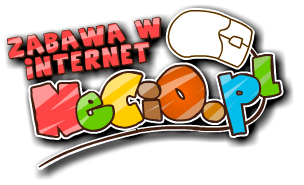 Necio.pl to projekt edukacyjny, którego celem jest nauka bezpieczeństwa w Internecie. Bohaterem serwisu jest przyjazny robocik Necio, który zaprasza      	najmłodszych do wspólnej zabawy www.necio.pl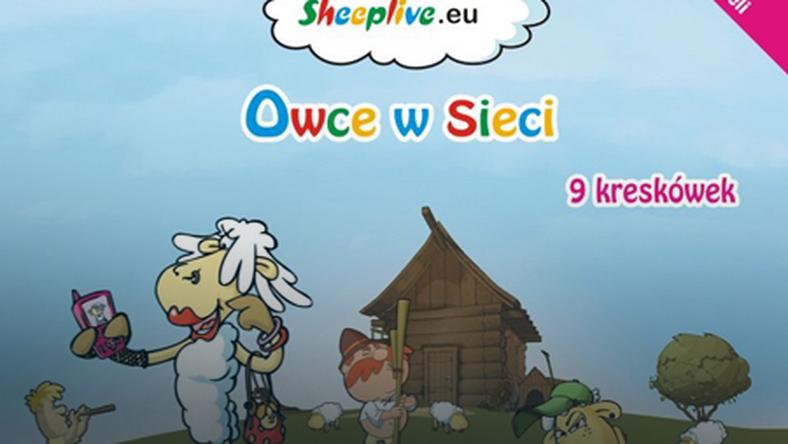  Fot Owce w sieci to kreskówki, których celem jest edukacja na temat zagrożeń płynących z dostępu do Internetu, telefonów komórkowych i innych nowych technologii. Akcja rozgrywa się w górach a bohaterowie posługują się gwarą i korzystają z mediów elektronicznych. Opowieści odzwierciedlają współczesną kulturę dziecięcą i młodzieżową. Zakończenie każdej bajki zawiera morał, mówiący jak uniknąć zagrożeń on line  www.sheeplive.eu